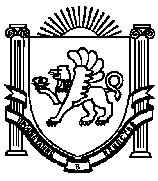 РЕСПУБЛИКА КРЫМ                                                                                                                                                               НИЖНЕГОРСКИЙ РАЙОН                                                                                                        ИЗОБИЛЬНЕНСКИЙ СЕЛЬСКИЙ СОВЕТ34 -я внеочередная сессия 2-го созыва10 ноября 2022  года                     с.Изобильное                                    № 3Об утверждении Порядка обращения за установлениемежемесячной доплаты к пенсии, перерасчетомее размера лицам, замещавшим муниципальныедолжности в Изобильненском  сельском поселении Нижнегорского района Республики Крым.В соответствии с Федеральным законом от 06.10.2003 N 131-ФЗ "Об общих принципах организации местного самоуправления в Российской Федерации", Законом Республики Крым от 23 ноября 2016 года N 302-ЗРК/2016 "О пенсионном обеспечении лиц, замещавших муниципальные должности в Республике Крым, и внесении изменения в статью 28 Закона Республики Крым "Об основах местного самоуправления в Республике Крым", статьей 28 Закона Республики Крым от 21 августа 2014 года N 54-ЗРК "Об основах местного самоуправления в Республике Крым", Постановлением Совета министров Республики Крым от 21 февраля . N 88 "Об утверждении Порядка обращения за установлением ежемесячной доплаты к пенсии, перерасчетом ее размера лицам, замещавшим муниципальные должности в Республике Крым", Уставом муниципального образования Изобильненское сельское поселение Нижнегорского района Республики Крым, Изобильненский  сельский совет   Нижнегорского района Республики КрымРЕШИЛ:1. Утвердить Порядок обращения за установлением ежемесячной доплаты к пенсии, перерасчетом ее размера лицам, замещавшим муниципальные должности в Изобильненском  сельском поселении Нижнегорского района Республики Крым (приложение 1);2. Утвердить Положение о комиссии по установлению ежемесячной доплаты к пенсии лицам, замещавшим муниципальные должности в Изобильненском сельском поселении Нижнегорского района Республики Крым (приложение 2).3.  Настоящее решение подлежит опубликованию (обнародованию) путем размещения на информационном стенде в здании Изобильненского сельского совета по адресу: с.Изобильное пер.Центральный,15 и на официальном сайте администрации по адресу izobilnoe-sp.ru.4. Настоящее решение вступает в силу со дня его официального опубликования (обнародования)5. Контроль за выполнением настоящего решения оставляю за собой.Председатель Изобильненского  сельского совета –глава администрации Изобильненского  сельского поселения                                               Л.Г.Назарова                          Приложение 1к решению34-й внеочередной сессии 2-го созыва                                                             Изобильненского сельского совета                                                                                     от 10 ноября 2022г. г  № 3ПОРЯДОК обращения за установлением ежемесячной доплаты к пенсии, перерасчетом ее размера лицам, замещавшим муниципальные должности в Изобильненском  сельском поселении Нижнегорского района Республики Крым1. Настоящий Порядок определяет механизм обращения за установлением ежемесячной доплаты к пенсии, перерасчетом ее размера лицам, замещавшим муниципальные должности в Изобильненском  сельском поселении Нижнегорского района  Республики Крым.2. Право на установление ежемесячной доплаты к страховой пенсии по старости (инвалидности) (далее - ежемесячная доплата к пенсии), назначенной в соответствии с Федеральным законом от 28 декабря 2013 года N 400-ФЗ "О страховых пенсиях" (далее - Федеральный закон "О страховых пенсиях"), либо к пенсии, досрочно назначенной в соответствии с Законом Российской Федерации от 19 апреля 1991 года N 1032-1 "О занятости населения в Российской Федерации" (далее - Закон Российской Федерации "О занятости населения в Российской Федерации"), имеют лица, замещавшие муниципальные должности в Изобильненском  сельском поселении Нижнегорского района Республики Крым на постоянной основе не менее трех лет, достигшие пенсионного возраста или потерявшие трудоспособность в период осуществления ими полномочий по указанной должности, освобожденные от указанных должностей в связи с прекращением полномочий (в том числе досрочно), за исключением случаев прекращения полномочий указанных лиц по основаниям, предусмотренным пунктами 1 и 2, абзацем седьмым части 16 статьи 35, частью 7 статьи 35.1, пунктами 2.1, 3, 6 - 9 части 6, частью 6.1 статьи 36, частью 7.1, пунктами 5 - 8 части 10, частью 10.1 статьи 40, частями 1, 2, 2.1, 2.2 статьи 73 Федерального закона от 6 октября 2003 года N 131-ФЗ "Об общих принципах организации местного самоуправления в Российской Федерации" (далее - Федеральный закон "Об общих принципах организации местного самоуправления в Российской Федерации").3. Лицам, имеющим одновременно право на ежемесячную доплату к пенсии в соответствии с Законом Республики Крым от 23 ноября 2016 года N 302-ЗРК/2016 "О пенсионном обеспечении лиц, замещавших муниципальные должности в Республике Крым, и внесении изменения в статью 28 Закона Республики Крым "Об основах местного самоуправления в Республике Крым" (далее - Закон Республики Крым "О пенсионном обеспечении лиц, замещавших муниципальные должности в Республике Крым, и внесении изменения в статью 28 Закона Республики Крым "Об основах местного самоуправления в Республике Крым"), ежемесячное пожизненное содержание, ежемесячную доплату к пенсии (ежемесячное пожизненное содержание) или дополнительное (пожизненное) ежемесячное материальное обеспечение, назначаемые и финансируемые за счет средств федерального бюджета в соответствии с федеральными законами, актами Президента Российской Федерации и Правительства Российской Федерации либо назначаемые и финансируемые за счет средств субъектов Российской Федерации и средств органов местного самоуправления в соответствии с законами, иными нормативными правовыми актами субъектов Российской Федерации и муниципальными правовыми актами, а также на пенсию за выслугу лет (ежемесячную доплату к пенсии, иные выплаты), устанавливаемые в соответствии с законодательством Российской Федерации, субъектов Российской Федерации или муниципальными правовыми актами в связи с замещением государственных должностей Российской Федерации, государственных должностей субъектов Российской Федерации или муниципальных должностей, замещаемых на постоянной основе, либо в связи с прохождением государственной службы Российской Федерации или муниципальной службы, назначается ежемесячная доплата к пенсии в соответствии с Законом Республики Крым "О пенсионном обеспечении лиц, замещавших муниципальные должности в Республике Крым, и внесении изменения в статью 28 Закона Республики Крым "Об основах местного самоуправления в Республике Крым" или одна из иных указанных выплат по их выбору.4. Ежемесячная доплата к пенсии лицам, замещавшим муниципальные должности в  Изобильненском  сельском поселении Нижнегорского района Республики Крым, при замещении ими указанных должностей от трех до пяти лет устанавливается в размере 55 процентов, свыше пяти лет - 75 процентов ежемесячного денежного содержания по соответствующей муниципальной должности за вычетом фиксированной выплаты к страховой пенсии и повышений фиксированной выплаты к страховой пенсии, установленных в соответствии с Федеральным законом "О страховых пенсиях".       Размер ежемесячного денежного содержания, учитываемого для назначения доплаты к пенсии, не может превышать предельного размера денежного содержания депутатов, выборных должностных лиц местного самоуправления, определенного Советом министров Республики Крым.5. При определении размера ежемесячной доплаты не учитываются:1) суммы повышений фиксированной выплаты к страховой пенсии, приходящиеся на нетрудоспособных членов семьи, в связи с достижением возраста 80 лет или наличием инвалидности I группы, установленных в соответствии с Федеральным законом "О страховых пенсиях", суммы, полагающиеся в связи с валоризацией пенсионных прав в соответствии с Федеральным законом от 17 декабря 2001 года N 173-ФЗ "О трудовых пенсиях в Российской Федерации";2) суммы повышений размеров фиксированной выплаты при назначении страховой пенсии по старости впервые (в том числе досрочно) позднее возникновения права на нее, восстановлении выплаты указанной пенсии или назначении указанной пенсии вновь после отказа от получения установленной (в том числе досрочно) страховой пенсии по старости.6. При исчислении стажа для установления ежемесячной доплаты к пенсии учитываются периоды замещения муниципальных должностей в Республике Крым на постоянной основе, определенных Реестром муниципальных должностей в Республике Крым, утвержденным Законом Республики Крым от 16 сентября 2014 года N 77-ЗРК.     При установлении ежемесячной доплаты к пенсии периоды замещения муниципальных должностей в Республике Крым суммируются.7. Документом, подтверждающим периоды замещения муниципальных должностей для установления ежемесячной доплаты к пенсии, является трудовая книжка и (или) сведения о трудовой деятельности, либо справки, подтверждающие период осуществления полномочий по муниципальным должностям (из архивного учреждения, уполномоченного на выдачу таких справок, либо действующего органа).8. Размер ежемесячной доплаты к пенсии исчисляется (по выбору лица, замещавшего муниципальную должность) исходя из ежемесячного денежного содержания, установленного по муниципальной должности, замещавшейся на день достижения возраста, дающего право на страховую пенсию по старости (инвалидности), либо по последней муниципальной должности, полномочия по которой были прекращены (в том числе досрочно).9. Для установления ежемесячной доплаты к пенсии лицами, замещавшими муниципальные должности в  Изобильненском сельском поселении Нижнегорского района Республики Крым, представляются в уполномоченное структурное подразделение или уполномоченному лицу органа местного самоуправления  Изобильненского  сельского поселения (далее - орган местного самоуправления), избирательной комиссии муниципального образования в Республике Крым (далее - избирательная комиссия),  в которых заявитель замещал муниципальную должность перед прекращением полномочий, следующие документы:1) заявление об установлении ежемесячной доплаты к пенсии на имя руководителя орган местного самоуправления и по форме согласно приложению 1 к настоящему Порядку;2) копия документа, удостоверяющего личность (паспорт);3) копия страхового номера индивидуального лицевого счета (СНИЛС) или документа, подтверждающего регистрацию в системе индивидуального (персонифицированного) учета;4) копия трудовой книжки и (или) сведений о трудовой деятельности, либо справки, подтверждающей период осуществления полномочий на муниципальной должности (из архивного учреждения, уполномоченного на выдачу таких справок, либо действующего органа);5) копия справки об установлении инвалидности (при наличии);6) согласие на обработку персональных данных по форме согласно приложению 9 к настоящему Порядку.Подлинники документов, указанных в подпунктах 2-5 настоящего пункта, представляются для обозрения.     Справка о назначенной (в том числе досрочно) страховой пенсии по старости (инвалидности) или пенсии, назначенной по Закону Российской Федерации "О занятости населения в Российской Федерации", с указанием федерального закона, в соответствии с которым она назначена, размера и даты ее назначения, а также сумм и размеров, не учитываемых при определении размера ежемесячной доплаты к пенсии, представляется территориальным управлением Пенсионного фонда Российской Федерации по Республике Крым в порядке межведомственного взаимодействия по запросу органа местного самоуправления. Заявитель вправе представить документ самостоятельно по собственной инициативе.     В случаях, когда к заявлению приложены не все вышеперечисленные для установления ежемесячной доплаты к пенсии документы, обратившемуся за ежемесячной доплатой к пенсии лицу дается разъяснение, какие документы он должен представить дополнительно, о чем в расписке-уведомлении, оформленной в соответствии с приложением 2 к настоящему Порядку, делается соответствующая запись.     Если недостающие документы будут представлены не позднее трех месяцев со дня получения соответствующего разъяснения, то днем обращения за установлением ежемесячной доплаты к пенсии считается день подачи заявления.     В случае упразднения (преобразования) указанного органа местного самоуправления, избирательной комиссии (в случае наличия) заявление об установлении ежемесячной доплаты к пенсии подается на имя руководителя органа, которому в соответствии с законодательством Республики Крым переданы права и обязанности упраздненных (преобразованных) органа местного самоуправления, избирательной комиссии.10. Лицо, замещавшее муниципальные должности в Изобильненском сельском поселении Нижнегорского района Республики Крым, может обратиться за установлением ежемесячной доплаты к пенсии в любое время после возникновения права на нее без ограничения каким-либо сроком путем подачи соответствующего заявления.11. При приеме заявления об установлении ежемесячной доплаты к пенсии уполномоченное структурное подразделение либо уполномоченное лицо:- проверяет правильность оформления заявления и соответствие изложенных в нем сведений документу, удостоверяющему личность, и представленным документам, необходимым для установления ежемесячной доплаты к пенсии;- оказывает содействие заявителю в получении недостающих для установления ежемесячной доплаты к пенсии документов;- сличает подлинники документов с их копиями, заверяет их, фиксирует выявленные расхождения;- регистрирует заявление в журнале регистрации заявлений лиц, замещавших муниципальные должности в  Изобильненском сельском поселении Нижнегорского района Республики Крым, для установления ежемесячной доплаты к пенсии, по форме согласно приложению 8 к настоящему Порядку в день его подачи;- выдает расписку-уведомление согласно приложению 2 к настоящему Порядку, в которой указываются дата приема заявления, перечень недостающих документов (при необходимости) и сроки их представления;- выдает памятку по форме согласно приложению 3 к настоящему Порядку, один экземпляр которой приобщается к заявлению об установлении ежемесячной доплаты к пенсии.      Органом местного самоуправления, избирательной комиссией оформляется справка о месячном денежном содержании лица, замещавшего муниципальную должность, согласно приложению 4 к настоящему Порядку и заверенная в установленном порядке копия распорядительного акта об освобождении от муниципальной должности в связи с прекращением полномочий.12. Оформленная справка о месячном денежном содержании, копии документов с заявлением в течение пяти рабочих дней со дня регистрации заявления об установлении ежемесячной доплаты к пенсии передаются уполномоченным структурным подразделением либо уполномоченным лицом в Комиссию по установлению ежемесячной доплаты к пенсии лицам, замещавшим муниципальные должности в  Изобильненском сельском поселении Нижнегорского района Республики Крым  (далее - Комиссия).13. Комиссия в течение десяти рабочих дней со дня получения заявления и документов рассматривает их и принимает решение об установлении ежемесячной доплаты к пенсии по форме согласно приложению 5 к настоящему Порядку, или об отказе в установлении ежемесячной доплаты к пенсии с указанием причины отказа по форме согласно приложению 6 к настоящему Порядку и направляет решение руководителю органа местного самоуправления.14. Руководитель органа местного самоуправления, избирательной комиссии издает соответствующий правовой акт в течение трех рабочих дней со дня получения решения Комиссии.      После принятия правового акта уполномоченное структурное подразделение либо уполномоченное лицо формирует пенсионное дело и не позднее следующего рабочего дня с даты принятия правового акта об установлении ежемесячной доплаты к пенсии направляет заявителю уведомление об установлении ежемесячной доплаты к пенсии по форме в соответствии с приложением 7 к настоящему Порядку.      В случае принятия решения об отказе в установлении ежемесячной доплаты к пенсии, уполномоченное подразделение либо уполномоченное лицо не позднее следующего рабочего дня с даты принятия решения об отказе в установлении ежемесячной доплаты к пенсии извещает об этом заявителя и направляет копию такого решения.15. Ежемесячная доплата к пенсии устанавливается с 1-го числа месяца, в котором лицо, замещавшее муниципальную должность, обратилось за ней, но не ранее дня возникновения права на нее или назначения страховой пенсии по старости (инвалидности) либо пенсии, досрочно назначенной в соответствии с Законом Российской Федерации "О занятости населения в Российской Федерации", а также не ранее дня, следующего за днем освобождения от муниципальной должности.16. Днем обращения за установлением ежемесячной доплаты к пенсии считается день подачи заявления.17. Ежемесячная доплата к пенсии не выплачивается в период замещения государственной должности Российской Федерации, государственной должности субъекта Российской Федерации, муниципальной должности, замещаемой на постоянной основе, должности государственной службы Российской Федерации или должности муниципальной службы.    Лица, получающие ежемесячную доплату к пенсии, обязаны письменно известить орган местного самоуправления, избирательную комиссию: о поступлении на государственную должность, муниципальную должность, должность государственной службы, должность муниципальной службы, о перемене места жительства, назначении пенсии либо иной выплаты по линии другого ведомства в течение пяти рабочих дней со дня возникновения указанных обстоятельств.    Государственный орган, орган государственной власти, орган местного самоуправления, избирательная комиссия, принявшие на службу получателя ежемесячной доплаты к пенсии, обязаны направить в течение пяти рабочих дней со дня издания приказа о назначении на должность в орган местного самоуправления, выплачивающий пенсию за выслугу лет, выписку из правового акта или распорядительного акта государственного органа, органа государственной власти, органа местного самоуправления, избирательной комиссии о зачислении на государственную должность, муниципальную должность, должность государственной или муниципальной службы.     Выплата ежемесячной доплаты к пенсии приостанавливается со дня назначения на одну из вышеуказанных должностей в соответствии с решением органа местного самоуправления о приостановлении ее выплаты, к которому прилагается выписка из правового акта или распорядительного акта о его назначении на данную должность.18. При последующем освобождении от государственных или муниципальных должностей, увольнении с государственной службы, муниципальной службы, выплата ежемесячной доплаты к пенсии возобновляется со дня, следующего за днем увольнения с указанной службы или освобождения от указанных должностей, либо устанавливается вновь по заявлению лица (с приложением копии правового акта или распорядительного акта об увольнении с государственной службы Российской Федерации, муниципальной службы или освобождении от соответствующей должности).     Орган местного самоуправления, избирательная комиссия в течение пяти рабочих дней со дня поступления заявления о возобновлении выплаты ежемесячной доплаты к пенсии принимает соответствующее решение, которое оформляется правовым актом органа местного самоуправления.19. Выплата ежемесячной доплаты к пенсии прекращается:- при назначении пенсии иного вида, кроме установленной страховой пенсии по старости (инвалидности), либо назначенной в соответствии с Законом Российской Федерации "О занятости населения в Российской Федерации";- при назначении в соответствии с законодательством Российской Федерации, либо законодательством субъектов Российской Федерации, либо в соответствии с правовыми актами органов местного самоуправления ежемесячной доплаты к пенсии, или пенсии за выслугу лет, или ежемесячного пожизненного содержания, или дополнительного ежемесячного материального обеспечения, или установления дополнительного пожизненного материального обеспечения;- при выезде на постоянное место жительства за пределы Российской Федерации.     Лица, получающие ежемесячную доплату к пенсии, в течение пяти рабочих дней со дня возникновения указанных обстоятельств обязаны предоставить в уполномоченное структурное подразделение либо уполномоченному лицу заявление о прекращении выплаты ежемесячной доплаты к пенсии согласно приложению 1 к настоящему Порядку с приложением документов, подтверждающих назначение пенсии иного вида (если основанием прекращения ежемесячной доплаты к пенсии послужило указанное обстоятельство).     Выплата ежемесячной доплаты к пенсии прекращается со дня, в котором наступили указанные в данном пункте обстоятельства, на основании решения органа местного самоуправления, избирательной комиссии, оформленного правовым актом.      В случае невыполнения указанных обязанностей и выплаты в связи с этим излишних сумм ежемесячной доплаты к пенсии получатель доплаты возвращает соответствующему органу местного самоуправления излишне выплаченные суммы ежемесячной доплаты к пенсии.20. Ежемесячная доплата к пенсии устанавливается на срок, на который установлена страховая пенсия по старости (инвалидности) либо пенсия, досрочно назначенная в соответствии с Законом Российской Федерации "О занятости населения в Российской Федерации".21. Перерасчет (корректировка) ежемесячной доплаты к пенсии производится в случае:1) изменения размера назначенной фиксированной выплаты к страховой пенсии, повышений фиксированной выплаты к страховой пенсии, установленных в соответствии с Федеральным законом "О страховых пенсиях", Законом Российской Федерации "О занятости населения в Российской Федерации", со дня изменения размера фиксированной выплаты к страховой пенсии, повышений фиксированной выплаты к страховой пенсии.     Такой перерасчет ежемесячной доплаты к пенсии производится на основании справки о новом размере пенсии, указанной в подпункте 6 пункта 9 настоящего Порядка, выданной территориальным управлением Пенсионного фонда Российской Федерации по Республике Крым в порядке межведомственного взаимодействия по запросу органа местного самоуправления. Заявитель имеет право представить такую справку по собственной инициативе;2) увеличения продолжительности исполнения полномочий после назначения ежемесячной доплаты к пенсии (с 1-го числа месяца, следующего за месяцем, в котором произошло обращение за перерасчетом ежемесячной доплаты к пенсии), но не ранее даты сложения этих полномочий.      Такой перерасчет ежемесячной доплаты к пенсии производится по заявлению лица, оформленному согласно приложению 1 к настоящему Порядку, с приложением копии трудовой книжки и (или) сведений о трудовой деятельности, копии правового или распорядительного акта об освобождении от соответствующей должности.       Перерасчет ежемесячной доплаты к пенсии осуществляется на основании правового акта органа местного самоуправления, избирательной комиссии.Перерасчет (корректировка) ежемесячной доплаты к пенсии производится при централизованном повышении размера ежемесячного денежного содержания по соответствующей муниципальной должности в соответствии с законодательством Республики Крым с первого числа месяца, следующего за тем, в котором произошло повышение, с учетом положений, предусмотренных настоящим Порядком, на основании правового акта органа местного самоуправления, избирательной комиссии.22. Ежемесячные доплаты к пенсии лицам, замещавшим муниципальные должности, выплачиваются органом местного самоуправления, избирательной комиссией  (их правопреемниками) за счет средств местного бюджета муниципального образования Изобильненское сельское поселение Нижнегорского района Республики Крым, в котором лицо замещало муниципальную должность.23. Суммы назначенной ежемесячной доплаты к пенсии, не полученные пенсионером своевременно, выплачиваются за все прошлое время, но не более, чем за три года перед обращением за их получением.     Суммы ежемесячной доплаты к пенсии, не полученные своевременно по вине органов местного самоуправления, избирательной комиссии, назначающих и выплачивающих ежемесячную доплату к пенсии, выплачиваются за прошлое время без ограничения каким-либо сроком.      В этих случаях суммы ежемесячной доплаты к пенсии выплачиваются единовременно.24. Выплата назначенной ежемесячной доплаты к пенсии в период лишения пенсионера свободы по приговору суда регулируется пенсионным законодательством Российской Федерации.25. В случае смерти лица, получавшего ежемесячную доплату к пенсии, ее выплата прекращается с 1-го числа месяца, следующего за тем, в котором наступила смерть получателя. Суммы ежемесячной доплаты к пенсии, причитающиеся пенсионеру и недополученные в связи с его смертью, выплачиваются наследникам в установленном законодательством порядке.26. Из ежемесячной доплаты к пенсии могут производиться удержания:- на основании исполнительных документов;- по решению органа местного самоуправления, выплачивающего ежемесячные доплаты к пенсии, о взыскании сумм ежемесячной доплаты к пенсии, излишне выплаченных в связи с нарушением положений статьи 6 Закона Республики Крым "О пенсионном обеспечении лиц, замещавших муниципальные должности в Республике Крым, и внесении изменения в статью 28 Закона Республики Крым "Об основах местного самоуправления в Республике Крым"; - решений судов о взыскании сумм ежемесячной доплаты к пенсии вследствие злоупотреблений со стороны пенсионера, установленных в судебном порядке.     Удержано может быть не более 50 процентов причитающейся пенсионеру ежемесячной доплаты к пенсии, а в установленных законодательством Российской Федерации случаях, - не более 70 процентов. Удержания на основании решений органа местного самоуправления, выплачивающего ежемесячные доплаты к пенсии, производятся в размере, не превышающем 20 процентов ежемесячной доплаты к пенсии.     При прекращении выплаты ежемесячной доплаты к пенсии до полного погашения задолженности по излишне выплаченным суммам ежемесячной доплаты к пенсии, оставшаяся задолженность взыскивается в судебном порядке.27. Споры по вопросам назначения и выплаты ежемесячной доплаты к пенсии разрешаются в порядке, установленном законодательством Российской Федерации.Приложение 1к Порядку обращения за установлениемежемесячной доплаты к пенсии,перерасчетом ее размера лицам,замещавшим муниципальные должностив  Изобильненском сельском поселенииНижнегорского района Республики Крым                               __________________________________________                                (руководителю органа местного                                  самоуправления муниципального                                образования в Республике Крым,                               избирательной комиссии, в которых                          заявитель замещал муниципальную должность)                          от гр. ___________________________________                                                (Ф.И.О.)                          Дата рождения ____________________________                          Адрес: ___________________________________                          __________________________________________                          Паспорт: номер _____ серия _______________                          Выдан: ___________________________________                                                                     Заявление   В соответствии с Законом Республики Крым от 23 ноября 2016 года N 302-ЗРК/2016 "О пенсионном обеспечении лиц, замещавших муниципальные должности в Республике Крым, и внесении изменения в статью 28 Закона Республики Крым "Об основах местного самоуправления в Республике Крым", нормативным правовым актом органа местного самоуправления об утверждении Порядка обращения за установлением ежемесячной доплаты к пенсии, перерасчетом ее размера лицам, замещавшим муниципальные должности в органе местного самоуправления, избирательной комиссии от "___" ___________ 20 ___ г. N ________ прошу установить (пересчитать, приостановить, возобновить, прекратить) мне, замещавшему (ей) муниципальную должность _____________________________________________________________________________________________________________________________________________________________,                                               (наименование муниципальной должности)ежемесячную доплату к страховой пенсии по старости (инвалидности), (нужное подчеркнуть), которую получаю в ___________________________________________________________________                                                           (наименование управления ПФР по Республике Крым)  Ежемесячную доплату к пенсии прошу перечислять в ________________________________________________________________________________________________________________________.При перемене места жительства, назначении пенсии либо иной выплаты по линии другого ведомства, поступлении на государственную службу Российской Федерации, замещении государственной должности Российской Федерации, муниципальной должности, замещаемой на постоянной основе, должности муниципальной службы, обязуюсь в 5-дневный срок со дня наступления указанных обстоятельств сообщить об этом в орган местного самоуправления, избирательную комиссию, в которых назначена пенсия за выслугу лет."___" ____________ 20 ___ г.                                   Подпись заявителя ________________Заявление зарегистрировано "___" ____________ 201 __ г. под N ________________________________________                          __________  __________________________ (должность лица,                                                           (подпись)    (фамилия, инициалы) принявшего заявление)Дата передачи заявления и документов в Комиссию"___" ______________ 20 ____ г.Приложение 2к Порядку обращения за установлениемежемесячной доплаты к пенсии,перерасчетом ее размера лицам,замещавшим муниципальные должностив  Изобильненском сельском поселенииНижнегорского района Республики КрымРасписка-уведомлениеЗаявление и другие документы для установления ежемесячной доплаты к пенсии в соответствии с Законом Республики Крым от 23 ноября 2016 года N 302-ЗРК/2016 "О пенсионном обеспечении лиц, замещавших муниципальные должности в Республике Крым, и внесении изменения в статью 28 Закона Республики Крым "Об основах местного самоуправления в Республике Крым" гр. __________________________________________________________________(Ф.И.О.)Приняты (дата)_______________ (N регистрации в журнале) _____________Принял (подпись ответственного работника)________________________________Недостающие для установления ежемесячной доплаты к пенсии документы _______________________________________________________________________________________________________________________________________________________________________________________________________________________должны быть представлены до ______________________________________Должность ответственного работника (Ф.И.О., подпись) ______________________________________________________________________Последний документ представлен (дата, подпись)___________ ________________Расписка-уведомление составляется в 2-х экземплярах. Второй экземпляр вручается заявителю.Приложение 3к Порядку обращения за установлениемежемесячной доплаты к пенсии,перерасчетом ее размера лицам,замещавшим муниципальные должностив Изобильненском   сельском поселении Нижнегорского района Республики КрымПамятка лицу,обращающемуся за установлением ежемесячной доплаты к пенсииЯ,____________________________________________________________________________(фамилия, имя, отчество)Поставлен(а) в известность, что:1. Ежемесячная доплата устанавливается к страховой пенсии по старости (инвалидности), назначенной в соответствии с Федеральным законом от 28 декабря 2013 года N 400-ФЗ "О страховых пенсиях", либо к пенсии, назначенной в соответствии с Законом Российской Федерации "О занятости населения в Российской Федерации".2. Лицам, имеющим одновременно право на ежемесячную доплату к пенсии в соответствии с настоящим Законом, ежемесячное пожизненное содержание, ежемесячную доплату к пенсии (ежемесячному пожизненному содержанию) или дополнительное (пожизненное) ежемесячное материальное обеспечение, назначаемые и финансируемые за счет средств федерального бюджета в соответствии с федеральными законами, актами Президента Российской Федерации и Правительства Российской Федерации, либо назначаемые и финансируемые за счет средств субъектов Российской Федерации и средств органов местного самоуправления в соответствии с законами, иными нормативными правовыми актами субъектов Российской Федерации и муниципальными правовыми актами, а также на пенсию за выслугу лет (ежемесячную доплату к пенсии, иные выплаты), устанавливаемые в соответствии с законодательством Российской Федерации, субъектов Российской Федерации или муниципальными правовыми актами в связи с замещением государственных должностей Российской Федерации, государственных должностей субъектов Российской Федерации или муниципальных должностей, замещаемых на постоянной основе, либо в связи с прохождением государственной службы Российской Федерации или муниципальной службы, назначается ежемесячная доплата к пенсии в соответствии с Законом Республики Крым "О пенсионном обеспечении лиц, замещавших муниципальные должности в Республике Крым, и внесении изменения в статью 28 Закона Республики Крым "Об основах местного самоуправления в Республике Крым" или одна из иных указанных выплат по их выбору.3. Ежемесячная доплата к пенсии не выплачивается в период замещения государственной должности Российской Федерации, государственной должности субъекта Российской Федерации, муниципальной должности, замещаемой на постоянной основе, должности государственной службы Российской Федерации или должности муниципальной службы.4. При последующем освобождении от указанных должностей выплата ежемесячной доплаты к пенсии возобновляется со дня, следующего за днем освобождения от должности, либо устанавливается вновь по заявлению.5. Ежемесячная доплата к пенсии устанавливается на срок, на который установлена страховая пенсия по старости (инвалидности).6. О назначении на государственную, муниципальную должность или поступлении на государственную службу, муниципальную службу, о перемене места жительства, о назначении пенсии по другим основаниям обязуюсь сообщить в 5-дневный срок со дня возникновения указанных обстоятельств."____"______________20_____г.                        Подпись _____________Приложение 4к Порядку обращения за установлениемежемесячной доплаты к пенсии,перерасчетом ее размера лицам,замещавшим муниципальные должностив Изобильненском  сельском поселении Нижнегорского района Республики Крым(фирменный бланк)Справкао ежемесячном денежном содержании лица, замещавшего муниципальную должностьЕжемесячное денежное содержание ______________________________________,(фамилия, имя, отчество)замещавшего муниципальную должность_________________________________________________________________,(наименование должности)на день достижения возраста, дающего право на страховую пенсию по старости,предусмотренную Федеральным законом от 28 декабря 2013 года N 400-ФЗ "О страховых пенсиях", либо по последней муниципальной должности, полномочия по которой были прекращены (в том числе досрочно) (нужное подчеркнуть) на_________________(дата)составляло: ________________________________________________________ руб. (сумма прописью)Основание выдачи справки _______________________________________________Руководитель _________________________________ (подпись, инициалы, фамилия)Главный бухгалтер _________________________________ (подпись, инициалы, фамилия)М.П.			Приложение 5к Порядку обращения за установлениемежемесячной доплаты к пенсии,перерасчетом ее размера лицам,замещавшим муниципальные должностив Изобильненском  сельском поселенииНижнегорского района Республики КрымКомиссия по установлению ежемесячной доплаты к пенсиилицам, замещавшим муниципальные должности в Изобильненском сельском поселении Нижнегорского района Республики Крым________________________________________________________________________ (наименование органа местного самоуправления)Решениеоб установлении ежемесячной доплаты к пенсииот ___________20___г. NВ соответствии с Законом Республики Крым от 23 ноября 2016 года N 302-ЗРК/2016 "О пенсионном обеспечении лиц, замещавших муниципальные должности в Республике Крым, и внесении изменения в статью 28 Закона Республики Крым "Об основах местного самоуправления в Республике Крым", нормативным правовым актом органа местного самоуправления, избирательной комиссии муниципального образования в Республике Крым об утверждении порядка обращения за установлением ежемесячной доплаты к пенсии, перерасчетом ее размера лицам, замещавшим муниципальные должности в Республике Крым, от ___________ 20 ____ г. N __________ установить (пересчитать) с________________ (число, месяц, год)ежемесячную доплату к пенсиигр.______________________________________________________________________,(Ф.И.О., дата рождения)замещавшему(ей) муниципальную должность________________________________________________________________________(наименование должности органа местного самоуправления муниципального образования в Республике Крым)Стаж замещения муниципальных должностей в Республике Крым составляет ________ лет.Ежемесячное денежное содержание на день достижения возраста, дающего право настраховую пенсию по старости, предусмотренную Федеральным законом "О страховых пенсиях", либо по последней муниципальной должности, полномочия по которой были прекращены (в том числе досрочно) (нужное подчеркнуть) на _________________ составляет ______________руб.(дата)Общая сумма ежемесячной доплаты к пенсии, страховой пенсии по старости(инвалидности), повышений фиксированной выплаты определена в размере _________ руб. ______ коп., что составляет _______% ежемесячного денежногосодержания.Размер повышений фиксированной выплаты к страховой пенсии по ____________________ (вид пенсии)на____________________		____________ руб.____________коп.(дата установленияежемесячной доплаты к пенсии)Установить ежемесячную доплату к пенсии в сумме_________________руб.____________коп.с__________________ по _______________________________(для пенсии по инвалидности)Председатель Комиссии ______________ ____________________(подпись) 		(ФИО.)Секретарь Комиссии _______________ ____________________ 				(подпись) 			(ФИО.)Приложение 6к Порядку обращения за установлениемежемесячной доплаты к пенсии,перерасчетом ее размера лицам,замещавшим муниципальные должностив Изобильненском  сельском поселенииНижнегорского района Республики КрымКомиссия по установлению ежемесячной доплаты к пенсиилицам, замещавшим муниципальные должности в Изобильненском сельском поселении Нижнегорского района Республики Крым________________________________________________________________________ 		(наименование органа местного самоуправления)Решениеоб отказе в установлении ежемесячной доплаты к пенсииот ___________20___г. NВ соответствии с Законом Республики Крым от 23 ноября 2016 года N 302-ЗРК/2016 "О пенсионном обеспечении лиц, замещавших муниципальные должности в Республике Крым, и внесении изменения в статью 28 Закона Республики Крым "Об основах местного самоуправления в Республике Крым" отказать в установлении (перерасчете) ежемесячной доплаты к пенсиигр.______________________________________________________________________,(Ф.И.О., дата рождения)замещавшему(ей) муниципальную должность________________________________________________________________________, (наименование должности в органе местного самоуправления, избирательной комиссии)поскольку (указать причину и имеющийся у лица стаж замещения муниципальныхдолжностей)________________________________________________________________________________________________________________________________________________________________________________________________________________________________________________________________________________________________________________________________________________________________________Председатель Комиссии ______________ ____________________ (подпись) 		(ФИО.)Секретарь Комиссии _______________ ____________________(подпись)			(ФИО.)Приложение 7к Порядку обращения за установлениемежемесячной доплаты к пенсии,перерасчетом ее размера лицам,замещавшим муниципальные должностив Изобильненском  сельском поселении Нижнегорского района Республики Крым________________________________________________________________________(наименование органа местного самоуправления, избирательной комиссии Изобильненского сельского поселения Нижнегорского района  Республики Крым)"___"__________ 20___ г.Уведомлениеоб установлении ежемесячной доплаты к пенсииУважаемый (ая) ____________________________________________________!________________________________________________________________________(орган местного самоуправления Изобильненского сельского поселения)сообщает, что с _______________________________________ 					(дата)    Вам установлена ежемесячная доплата к пенсии в соответствии с Законом Республики Крым от 23 ноября 2016 года N 302-ЗРК/2016 "О пенсионном обеспечении лиц, замещавших муниципальные должности в Республике Крым, и внесении изменения в статью 28 Закона Республики Крым "Об основах местного самоуправления в Республике Крым".    При стаже замещения муниципальных должностей __________ лет, ежемесячном денежном содержании __________ руб. размер ежемесячной доплаты к пенсии составил_________ руб. ____ коп.Руководитель ________________ ________________(подпись) 			(ФИО)Приложение 8к Порядку обращения за установлениемежемесячной доплаты к пенсии,перерасчетом ее размера лицам,замещавшим муниципальные должностив Изобильненском  сельском поселении Нижнегорского района Республики КрымЖурналрегистрации заявлений лиц, замещавших муниципальные должностив Изобильненском  сельском поселении Нижнегорского района Республики Крым,  для установления ежемесячной доплаты к пенсииПриложение 9к Порядку обращения за установлениемежемесячной доплаты к пенсии,перерасчетом ее размера лицам,замещавшим муниципальные должностив Изобильненском  сельском поселении Нижнегорского района Республики Крым________________________________________                                  (руководителю органа местного                                  самоуправления муниципального                                  образования в Республике Крым,                                 избирательной комиссии, в которых                           заявитель замещал муниципальную должность)                           от ______________________________________,                            (фамилия, имя, отчество (при наличии)                           _________________________________________                           проживающего(ей) по адресу:                           _________________________________________                           _________________________________________                           документ, удостоверяющий личность:                           _________________________________________                           выдан:                           _________________________________________                           "__" ______________ г.                           телефон:                           _________________________________________Согласиена обработку персональных данных   Я, _______________________________________________________________________________,                                                             (фамилия, имя, отчество (при наличии)Настоящим даю свое согласие ________________________________________                               (наименование органа местного самоуправления муниципального                                     образования в Республике Крым, избирательной комиссии, в которых                                     заявитель замещал муниципальную должность)__________________________________________________________________________________,Комиссии по установлению ежемесячной доплаты к пенсии лицам, замещавшим муниципальные должности в Изобильненском сельском поселении Нижнегорского района Республики Крым, расположенным по адресу: _________________________________________________________на обработку моих персональных данных и подтверждаю, что, давая такое согласие, я действую по своей воле и в своих интересах.    Согласие дается мною для целей, связанных с установлением ежемесячная доплаты к пенсии лицам, замещавшим муниципальные должности в Республике Крым ________________________________________________________________________________________________________________________________________________________________________    (органа местного самоуправления муниципального образования в Республике Крым, избирательной комиссии, в которых заявитель замещал   муниципальную должность)и распространяется на следующую информацию:фамилия, имя, отчество (при наличии), дата рождения, место рождения, данные документа, удостоверяющего личность (тип документа, серия,  номер, орган, выдавший документ, дата выдачи), адрес места  жительства, адрес места пребывания, сведения, содержащиеся впредоставленных мною документах.    Я проинформирован(а) о том, что под обработкой персональных данных  понимаются действия (операции) с персональными данными в рамках выполнения Федерального закона от 27 июля 2006 года N 152-ФЗ "О персональных данных", конфиденциальность персональных данных соблюдается в рамках исполнения законодательства Российской Федерации.   Настоящее согласие предоставляется на осуществление любых действий, совершаемых с использованием средств автоматизации или без использования таких средств в отношении моих персональных данных, предоставляемых для достижения указанных выше целей, включая сбор, систематизацию, накопление, хранение, уточнение (обновление, изменение), использование, передачу (распространение, предоставление, доступ), обезличивание, блокирование, уничтожение персональных данных.  Данное согласие действует до момента отзыва моего согласия на обработку моих персональных данных, мне разъяснен порядок отзыва моего согласия на обработку моих персональных данных._________ ______________________________       "___" ____________  20 _ г.    (подпись)        (фамилия, имя,                                                                (дата)                             отчество (при наличии)Приложение 2к решению 34-й сессии Изобильненского сельского советаНижнегорского района Республики Крым2-го созыва от 10.11.2022г.  № 3Положениео комиссии по установлению ежемесячной доплаты к пенсии лицам, замещавшим муниципальные должности в Изобильненском сельском поселении Нижнегорского района Республики Крым1. Общие положения1.1. Настоящее Положение определяет задачи, функции и порядок работы комиссии по установлению ежемесячной доплаты к пенсии лицам, замещавшим муниципальные должности в  Изобильненском сельском поселении Нижнегорского района Республики Крым (далее - Комиссия), перерасчетом её размера лицам, замещавшим муниципальные должности в  Изобильненском сельском поселении Нижнегорского района Республики Крым.1.2. Основной целью работы комиссии является определение права на ежемесячную доплату к пенсии лицам, замещавшим муниципальные должности в Изобильненском  сельском поселении Нижнегорского района Республики Крым.1.3. Комиссия в своей деятельности руководствуется Конституцией Российской Федерации, Конституцией Республики Крым, федеральными законами, указами распоряжениями Президента Российской Федерации, постановлениями и распоряжениями Правительства Российской Федерации, иными нормативными правовыми актами Российской Федерации, законами и нормативно-правовыми актами Республики Крым а также настоящим Положением.1.4. Решения, принимаемые комиссией в пределах своей компетенции, являются обязательными для должностных лиц органа местного самоуправления, в котором заявитель замещал муниципальную должность перед увольнением.                         2. Организация деятельности комиссии2.1. Состав комиссии утверждается правовым актом председателя Изобильненского сельского совета – главы администрации Изобильненского сельского поселения Нижнегорского района Республики Крым. 2.2. Комиссию возглавляет председатель, а в его отсутствие – заместитель председателя комиссии. В состав комиссии входят секретарь комиссии и члены комиссии.2.3. Секретарь комиссии обеспечивает организацию работы комиссии: 1) по решению председателя комиссии вносит вопрос на рассмотрение комиссии; 2) осуществляет подготовку материалов, необходимых для принятия решения; 3) оповещает членов комиссии о предстоящем заседании комиссии; 4) доводит до сведения членов комиссии информацию о материалах, представленных на рассмотрение комиссии; 5) ведет протоколы заседаний комиссии. 2.4. В соответствии с задачами комиссии при подготовке документов к заседанию комиссии проводится проверка документов заявителя, обратившегося в комиссию. 2.5. Документы заявителя, направленные в установленном порядке в комиссию, проверяются и оцениваются каждым членом комиссии в целом. Предварительное согласование осуществляется каждым членом комиссии в течение не более трех дней, а по особо сложным вопросам – не более пяти дней. На основании предварительных мнений членов комиссии секретарь составляет проект решения по каждому вопросу, который вносится на заседание комиссии.3. Основные задачи комиссии3.1. В задачи комиссии входит:3.1.1. Рассмотрение заявлений и документов лиц, замещавших муниципальные должности в Изобильненском сельском поселении Нижнегорского района Республики Крым, подготовленных и направленных в установленном порядке.3.1.2. Анализ документов, вынесение решения о праве на назначение ежемесячной доплаты к пенсии или об отказе в назначении ежемесячной доплаты к пенсии лицам, замещавшим муниципальные должности в  Изобильненском сельском поселении Нижнегорского района Республики Крым.3.1.3 Подготовка и направление соответствующего решения Комиссии руководителю органа местного самоуправления, в котором заявитель замещал муниципальную должность перед увольнением.3.1.4 Обобщение результатов рассмотрения поступивших заявлений и предоставление информации в органы местного самоуправления  Изобильненского сельского поселения Нижнегорского района Республики Крым для финансирования ежемесячных доплат к пенсии.                                          4. Функции комиссии4.1. Проводит проверку документов по установлению ежемесячной доплаты к пенсии лицам, замещавшим муниципальные должности в  Изобильненском сельском поселении Нижнегорского района Республики Крым, правильности установления соответствующего стажа  и представленного расчета размера среднемесячного заработка. 4.2. Рассматривает спорные вопросы, связанные с исчислением и установлением ежемесячной доплаты к пенсии лицам, замещавшим муниципальные должности в  Изобильненском сельском поселении Нижнегорского района Республики Крым в порядке, установленном действующим федеральным и республиканским  законодательством. 4.3. Рассматривает заявления и жалобы лиц, замещавших муниципальные должности в  Изобильненском сельском поселении Нижнегорского района Республики Крым, а также дает им разъяснения по вопросам о порядке установления и выплаты ежемесячной доплаты к пенсии. 5. Порядок работы комиссии5.1. Заседания комиссии проводятся по мере поступления обращений. Все члены комиссии пользуются равными правами в решении всех вопросов, рассматриваемых на заседаниях комиссии.5.2. Комиссия в течение 10 рабочих дней со дня получения заявления и всех необходимых документов, или поступления дополнительных документов, рассматривает их и принимает решение: по установлению права на ежемесячную доплату к пенсии лицам, замешавшим муниципальные должности в  Изобильненском сельском поселении Нижнегорского района Республики Крым или об отказе в назначении ежемесячной доплаты к пенсии с указанием причины отказа.  Решение принимается на основе всестороннего, полного и объективного рассмотрения всех материалов дела.5.3. Принятые решения с документами комиссия передает руководителю органа местного самоуправления, в котором заявитель замещал муниципальную должность перед увольнением, для оформления назначения и осуществления ежемесячной доплаты к пенсии, или направления заявителю копии решения об отказе в назначении ежемесячной доплаты к пенсии.5.4. Решение комиссии оформляется протоколом. Протокол заседания комиссии подписывается всеми членами комиссии, присутствующими на заседании. Заседания правомочны, если участвует большинство членов комиссии. Решение комиссии принимается простым большинством голосов. Член комиссии, не согласный с решением, принятый большинством голосов, вправе письменно изложить особое мнение, которое приобщается к протоколу.5.5. Основанием для установления ежемесячной доплаты к пенсии является правовой акт руководителя органа местного самоуправления, в котором заявитель замещал муниципальную должность перед увольнением. Проект правового акта о назначении ежемесячной доплаты к пенсии подготавливает секретарь комиссии в установленном порядке.5.6. Решение комиссии может быть обжаловано в установленном законодательством порядке. В необходимых случаях комиссия вновь рассматривает все материалы дела и принимает решение, руководствуясь действующим законодательством.Регистрационный номерДата регистрации заявленияФамилия, имя, отчество заявителяАдрес заявителяДата принятия недостающего документаДата решения (приказа, распоряжения, постановления)Дата установления доплаты к пенсииРазмер ежемесячной доплаты к пенсииДата уведомления об установлении ежемесячной доплаты к пенсииПримечание